次の者が貴施設に入所したいので申し込みます。■家族構成と家族の状況■生活歴■既往歴■日常生活動作■その他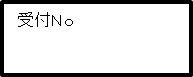 特別養護老人ホーム　五月園　　入所申込書申込日　　　　　年　　　　月　　　　日特別養護老人ホーム　五月園　園長　中村伸之　　様特別養護老人ホーム　五月園　　入所申込書申込日　　　　　年　　　　月　　　　日特別養護老人ホーム　五月園　園長　中村伸之　　様特別養護老人ホーム　五月園　　入所申込書申込日　　　　　年　　　　月　　　　日特別養護老人ホーム　五月園　園長　中村伸之　　様特別養護老人ホーム　五月園　　入所申込書申込日　　　　　年　　　　月　　　　日特別養護老人ホーム　五月園　園長　中村伸之　　様特別養護老人ホーム　五月園　　入所申込書申込日　　　　　年　　　　月　　　　日特別養護老人ホーム　五月園　園長　中村伸之　　様特別養護老人ホーム　五月園　　入所申込書申込日　　　　　年　　　　月　　　　日特別養護老人ホーム　五月園　園長　中村伸之　　様特別養護老人ホーム　五月園　　入所申込書申込日　　　　　年　　　　月　　　　日特別養護老人ホーム　五月園　園長　中村伸之　　様特別養護老人ホーム　五月園　　入所申込書申込日　　　　　年　　　　月　　　　日特別養護老人ホーム　五月園　園長　中村伸之　　様特別養護老人ホーム　五月園　　入所申込書申込日　　　　　年　　　　月　　　　日特別養護老人ホーム　五月園　園長　中村伸之　　様特別養護老人ホーム　五月園　　入所申込書申込日　　　　　年　　　　月　　　　日特別養護老人ホーム　五月園　園長　中村伸之　　様特別養護老人ホーム　五月園　　入所申込書申込日　　　　　年　　　　月　　　　日特別養護老人ホーム　五月園　園長　中村伸之　　様特別養護老人ホーム　五月園　　入所申込書申込日　　　　　年　　　　月　　　　日特別養護老人ホーム　五月園　園長　中村伸之　　様特別養護老人ホーム　五月園　　入所申込書申込日　　　　　年　　　　月　　　　日特別養護老人ホーム　五月園　園長　中村伸之　　様特別養護老人ホーム　五月園　　入所申込書申込日　　　　　年　　　　月　　　　日特別養護老人ホーム　五月園　園長　中村伸之　　様特別養護老人ホーム　五月園　　入所申込書申込日　　　　　年　　　　月　　　　日特別養護老人ホーム　五月園　園長　中村伸之　　様特別養護老人ホーム　五月園　　入所申込書申込日　　　　　年　　　　月　　　　日特別養護老人ホーム　五月園　園長　中村伸之　　様特別養護老人ホーム　五月園　　入所申込書申込日　　　　　年　　　　月　　　　日特別養護老人ホーム　五月園　園長　中村伸之　　様特別養護老人ホーム　五月園　　入所申込書申込日　　　　　年　　　　月　　　　日特別養護老人ホーム　五月園　園長　中村伸之　　様特別養護老人ホーム　五月園　　入所申込書申込日　　　　　年　　　　月　　　　日特別養護老人ホーム　五月園　園長　中村伸之　　様特別養護老人ホーム　五月園　　入所申込書申込日　　　　　年　　　　月　　　　日特別養護老人ホーム　五月園　園長　中村伸之　　様特別養護老人ホーム　五月園　　入所申込書申込日　　　　　年　　　　月　　　　日特別養護老人ホーム　五月園　園長　中村伸之　　様特別養護老人ホーム　五月園　　入所申込書申込日　　　　　年　　　　月　　　　日特別養護老人ホーム　五月園　園長　中村伸之　　様ふりがな性別性別性別☐男	☐女　☐男	☐女　☐男	☐女　☐男	☐女　年齢年齢　　　　歳本人の氏名生年月日生年月日生年月日年　　　　　月　　　　　日年　　　　　月　　　　　日年　　　　　月　　　　　日年　　　　　月　　　　　日年　　　　　月　　　　　日年　　　　　月　　　　　日年　　　　　月　　　　　日本人の現住所〒〒〒〒〒〒〒〒〒〒〒〒〒〒〒〒〒〒電話番号電話番号電話番号（　　　　　）（　　　　　）（　　　　　）（　　　　　）（　　　　　）（　　　　　）（　　　　　）郵便等の送付先□　同上□上記以外□上記以外住所住所住所〒〒〒〒〒〒〒〒〒〒〒〒〒〒〒〒〒〒〒〒〒〒要介護認定状況被保険者番号（右詰め）被保険者番号（右詰め）被保険者番号（右詰め）保険者保険者保険者要介護認定状況要介護度□要介護1　　□要介護2	※　市町村への照会：　　　　　年　　　　月　　　　日　結果：　□可　　□不可□要介護1　　□要介護2	※　市町村への照会：　　　　　年　　　　月　　　　日　結果：　□可　　□不可□要介護1　　□要介護2	※　市町村への照会：　　　　　年　　　　月　　　　日　結果：　□可　　□不可□要介護1　　□要介護2	※　市町村への照会：　　　　　年　　　　月　　　　日　結果：　□可　　□不可□要介護1　　□要介護2	※　市町村への照会：　　　　　年　　　　月　　　　日　結果：　□可　　□不可□要介護1　　□要介護2	※　市町村への照会：　　　　　年　　　　月　　　　日　結果：　□可　　□不可□要介護1　　□要介護2	※　市町村への照会：　　　　　年　　　　月　　　　日　結果：　□可　　□不可□要介護1　　□要介護2	※　市町村への照会：　　　　　年　　　　月　　　　日　結果：　□可　　□不可□要介護1　　□要介護2	※　市町村への照会：　　　　　年　　　　月　　　　日　結果：　□可　　□不可□要介護1　　□要介護2	※　市町村への照会：　　　　　年　　　　月　　　　日　結果：　□可　　□不可□要介護1　　□要介護2	※　市町村への照会：　　　　　年　　　　月　　　　日　結果：　□可　　□不可□要介護1　　□要介護2	※　市町村への照会：　　　　　年　　　　月　　　　日　結果：　□可　　□不可□要介護1　　□要介護2	※　市町村への照会：　　　　　年　　　　月　　　　日　結果：　□可　　□不可□要介護1　　□要介護2	※　市町村への照会：　　　　　年　　　　月　　　　日　結果：　□可　　□不可□要介護1　　□要介護2	※　市町村への照会：　　　　　年　　　　月　　　　日　結果：　□可　　□不可□要介護1　　□要介護2	※　市町村への照会：　　　　　年　　　　月　　　　日　結果：　□可　　□不可□要介護1　　□要介護2	※　市町村への照会：　　　　　年　　　　月　　　　日　結果：　□可　　□不可□要介護1　　□要介護2	※　市町村への照会：　　　　　年　　　　月　　　　日　結果：　□可　　□不可□要介護1　　□要介護2	※　市町村への照会：　　　　　年　　　　月　　　　日　結果：　□可　　□不可□要介護1　　□要介護2	※　市町村への照会：　　　　　年　　　　月　　　　日　結果：　□可　　□不可□要介護1　　□要介護2	※　市町村への照会：　　　　　年　　　　月　　　　日　結果：　□可　　□不可□要介護1　　□要介護2	※　市町村への照会：　　　　　年　　　　月　　　　日　結果：　□可　　□不可□要介護1　　□要介護2	※　市町村への照会：　　　　　年　　　　月　　　　日　結果：　□可　　□不可□要介護1　　□要介護2	※　市町村への照会：　　　　　年　　　　月　　　　日　結果：　□可　　□不可□要介護1　　□要介護2	※　市町村への照会：　　　　　年　　　　月　　　　日　結果：　□可　　□不可□要介護1　　□要介護2	※　市町村への照会：　　　　　年　　　　月　　　　日　結果：　□可　　□不可□要介護1　　□要介護2	※　市町村への照会：　　　　　年　　　　月　　　　日　結果：　□可　　□不可要介護認定状況要介護度□要介護3　　□要介護4　　□要介護5	認定期間：　　　年　　月　　日～　　　年　　月　　日□要介護3　　□要介護4　　□要介護5	認定期間：　　　年　　月　　日～　　　年　　月　　日□要介護3　　□要介護4　　□要介護5	認定期間：　　　年　　月　　日～　　　年　　月　　日□要介護3　　□要介護4　　□要介護5	認定期間：　　　年　　月　　日～　　　年　　月　　日□要介護3　　□要介護4　　□要介護5	認定期間：　　　年　　月　　日～　　　年　　月　　日□要介護3　　□要介護4　　□要介護5	認定期間：　　　年　　月　　日～　　　年　　月　　日□要介護3　　□要介護4　　□要介護5	認定期間：　　　年　　月　　日～　　　年　　月　　日□要介護3　　□要介護4　　□要介護5	認定期間：　　　年　　月　　日～　　　年　　月　　日□要介護3　　□要介護4　　□要介護5	認定期間：　　　年　　月　　日～　　　年　　月　　日□要介護3　　□要介護4　　□要介護5	認定期間：　　　年　　月　　日～　　　年　　月　　日□要介護3　　□要介護4　　□要介護5	認定期間：　　　年　　月　　日～　　　年　　月　　日□要介護3　　□要介護4　　□要介護5	認定期間：　　　年　　月　　日～　　　年　　月　　日□要介護3　　□要介護4　　□要介護5	認定期間：　　　年　　月　　日～　　　年　　月　　日□要介護3　　□要介護4　　□要介護5	認定期間：　　　年　　月　　日～　　　年　　月　　日□要介護3　　□要介護4　　□要介護5	認定期間：　　　年　　月　　日～　　　年　　月　　日□要介護3　　□要介護4　　□要介護5	認定期間：　　　年　　月　　日～　　　年　　月　　日□要介護3　　□要介護4　　□要介護5	認定期間：　　　年　　月　　日～　　　年　　月　　日□要介護3　　□要介護4　　□要介護5	認定期間：　　　年　　月　　日～　　　年　　月　　日□要介護3　　□要介護4　　□要介護5	認定期間：　　　年　　月　　日～　　　年　　月　　日□要介護3　　□要介護4　　□要介護5	認定期間：　　　年　　月　　日～　　　年　　月　　日□要介護3　　□要介護4　　□要介護5	認定期間：　　　年　　月　　日～　　　年　　月　　日□要介護3　　□要介護4　　□要介護5	認定期間：　　　年　　月　　日～　　　年　　月　　日□要介護3　　□要介護4　　□要介護5	認定期間：　　　年　　月　　日～　　　年　　月　　日□要介護3　　□要介護4　　□要介護5	認定期間：　　　年　　月　　日～　　　年　　月　　日□要介護3　　□要介護4　　□要介護5	認定期間：　　　年　　月　　日～　　　年　　月　　日□要介護3　　□要介護4　　□要介護5	認定期間：　　　年　　月　　日～　　　年　　月　　日□要介護3　　□要介護4　　□要介護5	認定期間：　　　年　　月　　日～　　　年　　月　　日要介護認定状況負担限度額認定 (□未申請	□申請済	第	段階　)負担限度額認定 (□未申請	□申請済	第	段階　)負担限度額認定 (□未申請	□申請済	第	段階　)負担限度額認定 (□未申請	□申請済	第	段階　)負担限度額認定 (□未申請	□申請済	第	段階　)負担限度額認定 (□未申請	□申請済	第	段階　)負担限度額認定 (□未申請	□申請済	第	段階　)負担限度額認定 (□未申請	□申請済	第	段階　)負担限度額認定 (□未申請	□申請済	第	段階　)負担限度額認定 (□未申請	□申請済	第	段階　)負担限度額認定 (□未申請	□申請済	第	段階　)負担限度額認定 (□未申請	□申請済	第	段階　)負担限度額認定 (□未申請	□申請済	第	段階　)負担限度額認定 (□未申請	□申請済	第	段階　)負担限度額認定 (□未申請	□申請済	第	段階　)負担限度額認定 (□未申請	□申請済	第	段階　)負担限度額認定 (□未申請	□申請済	第	段階　)負担限度額認定 (□未申請	□申請済	第	段階　)負担限度額認定 (□未申請	□申請済	第	段階　)負担限度額認定 (□未申請	□申請済	第	段階　)負担限度額認定 (□未申請	□申請済	第	段階　)負担限度額認定 (□未申請	□申請済	第	段階　)負担限度額認定 (□未申請	□申請済	第	段階　)負担割合（　　　　　　　割）負担割合（　　　　　　　割）負担割合（　　　　　　　割）負担割合（　　　　　　　割）負担割合（　　　　　　　割）介護者の状況ふりがな性別性別性別性別☐男	☐女　☐男	☐女　☐男	☐女　☐男	☐女　☐男	☐女　続柄続柄介護者の状況氏名生年月日生年月日生年月日生年月日年　　　月　　　日年　　　月　　　日年　　　月　　　日年　　　月　　　日年　　　月　　　日年　　　月　　　日年　　　月　　　日年齢年齢　　　　歳介護者の状況居住状況□同居□別居（住所　　　　　　　　　　　　　　　　　　　　　　　　　　　　　　　　　　　　　　　　　　　　　　　　　　）　□別居（住所　　　　　　　　　　　　　　　　　　　　　　　　　　　　　　　　　　　　　　　　　　　　　　　　　　）　□別居（住所　　　　　　　　　　　　　　　　　　　　　　　　　　　　　　　　　　　　　　　　　　　　　　　　　　）　□別居（住所　　　　　　　　　　　　　　　　　　　　　　　　　　　　　　　　　　　　　　　　　　　　　　　　　　）　□別居（住所　　　　　　　　　　　　　　　　　　　　　　　　　　　　　　　　　　　　　　　　　　　　　　　　　　）　□別居（住所　　　　　　　　　　　　　　　　　　　　　　　　　　　　　　　　　　　　　　　　　　　　　　　　　　）　□別居（住所　　　　　　　　　　　　　　　　　　　　　　　　　　　　　　　　　　　　　　　　　　　　　　　　　　）　□別居（住所　　　　　　　　　　　　　　　　　　　　　　　　　　　　　　　　　　　　　　　　　　　　　　　　　　）　□別居（住所　　　　　　　　　　　　　　　　　　　　　　　　　　　　　　　　　　　　　　　　　　　　　　　　　　）　□別居（住所　　　　　　　　　　　　　　　　　　　　　　　　　　　　　　　　　　　　　　　　　　　　　　　　　　）　□別居（住所　　　　　　　　　　　　　　　　　　　　　　　　　　　　　　　　　　　　　　　　　　　　　　　　　　）　□別居（住所　　　　　　　　　　　　　　　　　　　　　　　　　　　　　　　　　　　　　　　　　　　　　　　　　　）　□別居（住所　　　　　　　　　　　　　　　　　　　　　　　　　　　　　　　　　　　　　　　　　　　　　　　　　　）　□別居（住所　　　　　　　　　　　　　　　　　　　　　　　　　　　　　　　　　　　　　　　　　　　　　　　　　　）　□別居（住所　　　　　　　　　　　　　　　　　　　　　　　　　　　　　　　　　　　　　　　　　　　　　　　　　　）　□別居（住所　　　　　　　　　　　　　　　　　　　　　　　　　　　　　　　　　　　　　　　　　　　　　　　　　　）　□別居（住所　　　　　　　　　　　　　　　　　　　　　　　　　　　　　　　　　　　　　　　　　　　　　　　　　　）　□別居（住所　　　　　　　　　　　　　　　　　　　　　　　　　　　　　　　　　　　　　　　　　　　　　　　　　　）　□別居（住所　　　　　　　　　　　　　　　　　　　　　　　　　　　　　　　　　　　　　　　　　　　　　　　　　　）　□別居（住所　　　　　　　　　　　　　　　　　　　　　　　　　　　　　　　　　　　　　　　　　　　　　　　　　　）　□別居（住所　　　　　　　　　　　　　　　　　　　　　　　　　　　　　　　　　　　　　　　　　　　　　　　　　　）　□別居（住所　　　　　　　　　　　　　　　　　　　　　　　　　　　　　　　　　　　　　　　　　　　　　　　　　　）　□別居（住所　　　　　　　　　　　　　　　　　　　　　　　　　　　　　　　　　　　　　　　　　　　　　　　　　　）　□別居（住所　　　　　　　　　　　　　　　　　　　　　　　　　　　　　　　　　　　　　　　　　　　　　　　　　　）　□別居（住所　　　　　　　　　　　　　　　　　　　　　　　　　　　　　　　　　　　　　　　　　　　　　　　　　　）　□別居（住所　　　　　　　　　　　　　　　　　　　　　　　　　　　　　　　　　　　　　　　　　　　　　　　　　　）　介護者の状況疾病□あり（　　　　　　　　　　　　　　　　　　　　　　　　　　　　　　　　　　　　　　　　　　　　　　　　　　）□あり（　　　　　　　　　　　　　　　　　　　　　　　　　　　　　　　　　　　　　　　　　　　　　　　　　　）□あり（　　　　　　　　　　　　　　　　　　　　　　　　　　　　　　　　　　　　　　　　　　　　　　　　　　）□あり（　　　　　　　　　　　　　　　　　　　　　　　　　　　　　　　　　　　　　　　　　　　　　　　　　　）□あり（　　　　　　　　　　　　　　　　　　　　　　　　　　　　　　　　　　　　　　　　　　　　　　　　　　）□あり（　　　　　　　　　　　　　　　　　　　　　　　　　　　　　　　　　　　　　　　　　　　　　　　　　　）□あり（　　　　　　　　　　　　　　　　　　　　　　　　　　　　　　　　　　　　　　　　　　　　　　　　　　）□あり（　　　　　　　　　　　　　　　　　　　　　　　　　　　　　　　　　　　　　　　　　　　　　　　　　　）□あり（　　　　　　　　　　　　　　　　　　　　　　　　　　　　　　　　　　　　　　　　　　　　　　　　　　）□あり（　　　　　　　　　　　　　　　　　　　　　　　　　　　　　　　　　　　　　　　　　　　　　　　　　　）□あり（　　　　　　　　　　　　　　　　　　　　　　　　　　　　　　　　　　　　　　　　　　　　　　　　　　）□あり（　　　　　　　　　　　　　　　　　　　　　　　　　　　　　　　　　　　　　　　　　　　　　　　　　　）□あり（　　　　　　　　　　　　　　　　　　　　　　　　　　　　　　　　　　　　　　　　　　　　　　　　　　）□あり（　　　　　　　　　　　　　　　　　　　　　　　　　　　　　　　　　　　　　　　　　　　　　　　　　　）□あり（　　　　　　　　　　　　　　　　　　　　　　　　　　　　　　　　　　　　　　　　　　　　　　　　　　）□あり（　　　　　　　　　　　　　　　　　　　　　　　　　　　　　　　　　　　　　　　　　　　　　　　　　　）□あり（　　　　　　　　　　　　　　　　　　　　　　　　　　　　　　　　　　　　　　　　　　　　　　　　　　）□あり（　　　　　　　　　　　　　　　　　　　　　　　　　　　　　　　　　　　　　　　　　　　　　　　　　　）□あり（　　　　　　　　　　　　　　　　　　　　　　　　　　　　　　　　　　　　　　　　　　　　　　　　　　）□あり（　　　　　　　　　　　　　　　　　　　　　　　　　　　　　　　　　　　　　　　　　　　　　　　　　　）□あり（　　　　　　　　　　　　　　　　　　　　　　　　　　　　　　　　　　　　　　　　　　　　　　　　　　）□あり（　　　　　　　　　　　　　　　　　　　　　　　　　　　　　　　　　　　　　　　　　　　　　　　　　　）□あり（　　　　　　　　　　　　　　　　　　　　　　　　　　　　　　　　　　　　　　　　　　　　　　　　　　）□あり（　　　　　　　　　　　　　　　　　　　　　　　　　　　　　　　　　　　　　　　　　　　　　　　　　　）□あり（　　　　　　　　　　　　　　　　　　　　　　　　　　　　　　　　　　　　　　　　　　　　　　　　　　）□なし□なし介護者の状況就労□働いている□働いている□働いている□自営業　　□会社等勤務（□常勤　□パート等）　　□その他（　　　　　　　　　　　）□自営業　　□会社等勤務（□常勤　□パート等）　　□その他（　　　　　　　　　　　）□自営業　　□会社等勤務（□常勤　□パート等）　　□その他（　　　　　　　　　　　）□自営業　　□会社等勤務（□常勤　□パート等）　　□その他（　　　　　　　　　　　）□自営業　　□会社等勤務（□常勤　□パート等）　　□その他（　　　　　　　　　　　）□自営業　　□会社等勤務（□常勤　□パート等）　　□その他（　　　　　　　　　　　）□自営業　　□会社等勤務（□常勤　□パート等）　　□その他（　　　　　　　　　　　）□自営業　　□会社等勤務（□常勤　□パート等）　　□その他（　　　　　　　　　　　）□自営業　　□会社等勤務（□常勤　□パート等）　　□その他（　　　　　　　　　　　）□自営業　　□会社等勤務（□常勤　□パート等）　　□その他（　　　　　　　　　　　）□自営業　　□会社等勤務（□常勤　□パート等）　　□その他（　　　　　　　　　　　）□自営業　　□会社等勤務（□常勤　□パート等）　　□その他（　　　　　　　　　　　）□自営業　　□会社等勤務（□常勤　□パート等）　　□その他（　　　　　　　　　　　）□自営業　　□会社等勤務（□常勤　□パート等）　　□その他（　　　　　　　　　　　）□自営業　　□会社等勤務（□常勤　□パート等）　　□その他（　　　　　　　　　　　）□自営業　　□会社等勤務（□常勤　□パート等）　　□その他（　　　　　　　　　　　）□自営業　　□会社等勤務（□常勤　□パート等）　　□その他（　　　　　　　　　　　）□自営業　　□会社等勤務（□常勤　□パート等）　　□その他（　　　　　　　　　　　）□自営業　　□会社等勤務（□常勤　□パート等）　　□その他（　　　　　　　　　　　）□自営業　　□会社等勤務（□常勤　□パート等）　　□その他（　　　　　　　　　　　）□自営業　　□会社等勤務（□常勤　□パート等）　　□その他（　　　　　　　　　　　）□自営業　　□会社等勤務（□常勤　□パート等）　　□その他（　　　　　　　　　　　）□自営業　　□会社等勤務（□常勤　□パート等）　　□その他（　　　　　　　　　　　）□自営業　　□会社等勤務（□常勤　□パート等）　　□その他（　　　　　　　　　　　）介護者の状況就労□働いていない□働いていない□働いていない□介護に専念　　□高齢　　□健康不安　　□その他（　　　　　　　　　　　　　　　　　）□介護に専念　　□高齢　　□健康不安　　□その他（　　　　　　　　　　　　　　　　　）□介護に専念　　□高齢　　□健康不安　　□その他（　　　　　　　　　　　　　　　　　）□介護に専念　　□高齢　　□健康不安　　□その他（　　　　　　　　　　　　　　　　　）□介護に専念　　□高齢　　□健康不安　　□その他（　　　　　　　　　　　　　　　　　）□介護に専念　　□高齢　　□健康不安　　□その他（　　　　　　　　　　　　　　　　　）□介護に専念　　□高齢　　□健康不安　　□その他（　　　　　　　　　　　　　　　　　）□介護に専念　　□高齢　　□健康不安　　□その他（　　　　　　　　　　　　　　　　　）□介護に専念　　□高齢　　□健康不安　　□その他（　　　　　　　　　　　　　　　　　）□介護に専念　　□高齢　　□健康不安　　□その他（　　　　　　　　　　　　　　　　　）□介護に専念　　□高齢　　□健康不安　　□その他（　　　　　　　　　　　　　　　　　）□介護に専念　　□高齢　　□健康不安　　□その他（　　　　　　　　　　　　　　　　　）□介護に専念　　□高齢　　□健康不安　　□その他（　　　　　　　　　　　　　　　　　）□介護に専念　　□高齢　　□健康不安　　□その他（　　　　　　　　　　　　　　　　　）□介護に専念　　□高齢　　□健康不安　　□その他（　　　　　　　　　　　　　　　　　）□介護に専念　　□高齢　　□健康不安　　□その他（　　　　　　　　　　　　　　　　　）□介護に専念　　□高齢　　□健康不安　　□その他（　　　　　　　　　　　　　　　　　）□介護に専念　　□高齢　　□健康不安　　□その他（　　　　　　　　　　　　　　　　　）□介護に専念　　□高齢　　□健康不安　　□その他（　　　　　　　　　　　　　　　　　）□介護に専念　　□高齢　　□健康不安　　□その他（　　　　　　　　　　　　　　　　　）□介護に専念　　□高齢　　□健康不安　　□その他（　　　　　　　　　　　　　　　　　）□介護に専念　　□高齢　　□健康不安　　□その他（　　　　　　　　　　　　　　　　　）□介護に専念　　□高齢　　□健康不安　　□その他（　　　　　　　　　　　　　　　　　）□介護に専念　　□高齢　　□健康不安　　□その他（　　　　　　　　　　　　　　　　　）介護者の状況複数介護□申込者以外の介護や育児あり（具体的に：　　　　　　　　　　　　　　　　　　　　　　　　　　　）□申込者以外の介護や育児あり（具体的に：　　　　　　　　　　　　　　　　　　　　　　　　　　　）□申込者以外の介護や育児あり（具体的に：　　　　　　　　　　　　　　　　　　　　　　　　　　　）□申込者以外の介護や育児あり（具体的に：　　　　　　　　　　　　　　　　　　　　　　　　　　　）□申込者以外の介護や育児あり（具体的に：　　　　　　　　　　　　　　　　　　　　　　　　　　　）□申込者以外の介護や育児あり（具体的に：　　　　　　　　　　　　　　　　　　　　　　　　　　　）□申込者以外の介護や育児あり（具体的に：　　　　　　　　　　　　　　　　　　　　　　　　　　　）□申込者以外の介護や育児あり（具体的に：　　　　　　　　　　　　　　　　　　　　　　　　　　　）□申込者以外の介護や育児あり（具体的に：　　　　　　　　　　　　　　　　　　　　　　　　　　　）□申込者以外の介護や育児あり（具体的に：　　　　　　　　　　　　　　　　　　　　　　　　　　　）□申込者以外の介護や育児あり（具体的に：　　　　　　　　　　　　　　　　　　　　　　　　　　　）□申込者以外の介護や育児あり（具体的に：　　　　　　　　　　　　　　　　　　　　　　　　　　　）□申込者以外の介護や育児あり（具体的に：　　　　　　　　　　　　　　　　　　　　　　　　　　　）□申込者以外の介護や育児あり（具体的に：　　　　　　　　　　　　　　　　　　　　　　　　　　　）□申込者以外の介護や育児あり（具体的に：　　　　　　　　　　　　　　　　　　　　　　　　　　　）□申込者以外の介護や育児あり（具体的に：　　　　　　　　　　　　　　　　　　　　　　　　　　　）□申込者以外の介護や育児あり（具体的に：　　　　　　　　　　　　　　　　　　　　　　　　　　　）□申込者以外の介護や育児あり（具体的に：　　　　　　　　　　　　　　　　　　　　　　　　　　　）□申込者以外の介護や育児あり（具体的に：　　　　　　　　　　　　　　　　　　　　　　　　　　　）□申込者以外の介護や育児あり（具体的に：　　　　　　　　　　　　　　　　　　　　　　　　　　　）□申込者以外の介護や育児あり（具体的に：　　　　　　　　　　　　　　　　　　　　　　　　　　　）□申込者以外の介護や育児あり（具体的に：　　　　　　　　　　　　　　　　　　　　　　　　　　　）□申込者以外の介護や育児あり（具体的に：　　　　　　　　　　　　　　　　　　　　　　　　　　　）□申込者以外の介護や育児あり（具体的に：　　　　　　　　　　　　　　　　　　　　　　　　　　　）□申込者以外の介護や育児あり（具体的に：　　　　　　　　　　　　　　　　　　　　　　　　　　　）□なし□なし指定居宅介護サービス□指定居宅介護サービスを利用している（ただし、福祉用具貸与は除く）□指定居宅介護サービスを利用している（ただし、福祉用具貸与は除く）□指定居宅介護サービスを利用している（ただし、福祉用具貸与は除く）□指定居宅介護サービスを利用している（ただし、福祉用具貸与は除く）□指定居宅介護サービスを利用している（ただし、福祉用具貸与は除く）□指定居宅介護サービスを利用している（ただし、福祉用具貸与は除く）□指定居宅介護サービスを利用している（ただし、福祉用具貸与は除く）□指定居宅介護サービスを利用している（ただし、福祉用具貸与は除く）□指定居宅介護サービスを利用している（ただし、福祉用具貸与は除く）□指定居宅介護サービスを利用している（ただし、福祉用具貸与は除く）□指定居宅介護サービスを利用している（ただし、福祉用具貸与は除く）□指定居宅介護サービスを利用している（ただし、福祉用具貸与は除く）□指定居宅介護サービスを利用している（ただし、福祉用具貸与は除く）□指定居宅介護サービスを利用している（ただし、福祉用具貸与は除く）□指定居宅介護サービスを利用している（ただし、福祉用具貸与は除く）□指定居宅介護サービスを利用している（ただし、福祉用具貸与は除く）□指定居宅介護サービスを利用している（ただし、福祉用具貸与は除く）□指定居宅介護サービスを利用している（ただし、福祉用具貸与は除く）□指定居宅介護サービスを利用している（ただし、福祉用具貸与は除く）□指定居宅介護サービスを利用している（ただし、福祉用具貸与は除く）□指定居宅介護サービスを利用している（ただし、福祉用具貸与は除く）□指定居宅介護サービスを利用している（ただし、福祉用具貸与は除く）□利用していない□利用していない□利用していない□利用していない□利用していない□利用していない指定居宅介護サービス□訪問介護　　　□訪問入浴　　　□訪問看護　　　□訪問リハビリ　　　□通所介護　　　□通所リハビリ　　　□短期入所□訪問介護　　　□訪問入浴　　　□訪問看護　　　□訪問リハビリ　　　□通所介護　　　□通所リハビリ　　　□短期入所□訪問介護　　　□訪問入浴　　　□訪問看護　　　□訪問リハビリ　　　□通所介護　　　□通所リハビリ　　　□短期入所□訪問介護　　　□訪問入浴　　　□訪問看護　　　□訪問リハビリ　　　□通所介護　　　□通所リハビリ　　　□短期入所□訪問介護　　　□訪問入浴　　　□訪問看護　　　□訪問リハビリ　　　□通所介護　　　□通所リハビリ　　　□短期入所□訪問介護　　　□訪問入浴　　　□訪問看護　　　□訪問リハビリ　　　□通所介護　　　□通所リハビリ　　　□短期入所□訪問介護　　　□訪問入浴　　　□訪問看護　　　□訪問リハビリ　　　□通所介護　　　□通所リハビリ　　　□短期入所□訪問介護　　　□訪問入浴　　　□訪問看護　　　□訪問リハビリ　　　□通所介護　　　□通所リハビリ　　　□短期入所□訪問介護　　　□訪問入浴　　　□訪問看護　　　□訪問リハビリ　　　□通所介護　　　□通所リハビリ　　　□短期入所□訪問介護　　　□訪問入浴　　　□訪問看護　　　□訪問リハビリ　　　□通所介護　　　□通所リハビリ　　　□短期入所□訪問介護　　　□訪問入浴　　　□訪問看護　　　□訪問リハビリ　　　□通所介護　　　□通所リハビリ　　　□短期入所□訪問介護　　　□訪問入浴　　　□訪問看護　　　□訪問リハビリ　　　□通所介護　　　□通所リハビリ　　　□短期入所□訪問介護　　　□訪問入浴　　　□訪問看護　　　□訪問リハビリ　　　□通所介護　　　□通所リハビリ　　　□短期入所□訪問介護　　　□訪問入浴　　　□訪問看護　　　□訪問リハビリ　　　□通所介護　　　□通所リハビリ　　　□短期入所□訪問介護　　　□訪問入浴　　　□訪問看護　　　□訪問リハビリ　　　□通所介護　　　□通所リハビリ　　　□短期入所□訪問介護　　　□訪問入浴　　　□訪問看護　　　□訪問リハビリ　　　□通所介護　　　□通所リハビリ　　　□短期入所□訪問介護　　　□訪問入浴　　　□訪問看護　　　□訪問リハビリ　　　□通所介護　　　□通所リハビリ　　　□短期入所□訪問介護　　　□訪問入浴　　　□訪問看護　　　□訪問リハビリ　　　□通所介護　　　□通所リハビリ　　　□短期入所□訪問介護　　　□訪問入浴　　　□訪問看護　　　□訪問リハビリ　　　□通所介護　　　□通所リハビリ　　　□短期入所□訪問介護　　　□訪問入浴　　　□訪問看護　　　□訪問リハビリ　　　□通所介護　　　□通所リハビリ　　　□短期入所□訪問介護　　　□訪問入浴　　　□訪問看護　　　□訪問リハビリ　　　□通所介護　　　□通所リハビリ　　　□短期入所□訪問介護　　　□訪問入浴　　　□訪問看護　　　□訪問リハビリ　　　□通所介護　　　□通所リハビリ　　　□短期入所□訪問介護　　　□訪問入浴　　　□訪問看護　　　□訪問リハビリ　　　□通所介護　　　□通所リハビリ　　　□短期入所□訪問介護　　　□訪問入浴　　　□訪問看護　　　□訪問リハビリ　　　□通所介護　　　□通所リハビリ　　　□短期入所□訪問介護　　　□訪問入浴　　　□訪問看護　　　□訪問リハビリ　　　□通所介護　　　□通所リハビリ　　　□短期入所□訪問介護　　　□訪問入浴　　　□訪問看護　　　□訪問リハビリ　　　□通所介護　　　□通所リハビリ　　　□短期入所□訪問介護　　　□訪問入浴　　　□訪問看護　　　□訪問リハビリ　　　□通所介護　　　□通所リハビリ　　　□短期入所□訪問介護　　　□訪問入浴　　　□訪問看護　　　□訪問リハビリ　　　□通所介護　　　□通所リハビリ　　　□短期入所指定居宅介護サービス上記サービスの週当たりの利用日数上記サービスの週当たりの利用日数上記サービスの週当たりの利用日数上記サービスの週当たりの利用日数上記サービスの週当たりの利用日数上記サービスの週当たりの利用日数上記サービスの週当たりの利用日数上記サービスの週当たりの利用日数□1～2日　　□3～4日　　□5～7日　　他（　　　　　　　　　　　　　　　　）□1～2日　　□3～4日　　□5～7日　　他（　　　　　　　　　　　　　　　　）□1～2日　　□3～4日　　□5～7日　　他（　　　　　　　　　　　　　　　　）□1～2日　　□3～4日　　□5～7日　　他（　　　　　　　　　　　　　　　　）□1～2日　　□3～4日　　□5～7日　　他（　　　　　　　　　　　　　　　　）□1～2日　　□3～4日　　□5～7日　　他（　　　　　　　　　　　　　　　　）□1～2日　　□3～4日　　□5～7日　　他（　　　　　　　　　　　　　　　　）□1～2日　　□3～4日　　□5～7日　　他（　　　　　　　　　　　　　　　　）□1～2日　　□3～4日　　□5～7日　　他（　　　　　　　　　　　　　　　　）□1～2日　　□3～4日　　□5～7日　　他（　　　　　　　　　　　　　　　　）□1～2日　　□3～4日　　□5～7日　　他（　　　　　　　　　　　　　　　　）□1～2日　　□3～4日　　□5～7日　　他（　　　　　　　　　　　　　　　　）□1～2日　　□3～4日　　□5～7日　　他（　　　　　　　　　　　　　　　　）□1～2日　　□3～4日　　□5～7日　　他（　　　　　　　　　　　　　　　　）□1～2日　　□3～4日　　□5～7日　　他（　　　　　　　　　　　　　　　　）□1～2日　　□3～4日　　□5～7日　　他（　　　　　　　　　　　　　　　　）□1～2日　　□3～4日　　□5～7日　　他（　　　　　　　　　　　　　　　　）□1～2日　　□3～4日　　□5～7日　　他（　　　　　　　　　　　　　　　　）□1～2日　　□3～4日　　□5～7日　　他（　　　　　　　　　　　　　　　　）□1～2日　　□3～4日　　□5～7日　　他（　　　　　　　　　　　　　　　　）住居環境住居環境□戸建住宅（□平屋　□2階建）　□戸建住宅（□平屋　□2階建）　□戸建住宅（□平屋　□2階建）　□戸建住宅（□平屋　□2階建）　□戸建住宅（□平屋　□2階建）　□戸建住宅（□平屋　□2階建）　□戸建住宅（□平屋　□2階建）　□戸建住宅（□平屋　□2階建）　□戸建住宅（□平屋　□2階建）　□アパート・マンション（　　　　階/エレベーター　　　　有　　無　　　）□アパート・マンション（　　　　階/エレベーター　　　　有　　無　　　）□アパート・マンション（　　　　階/エレベーター　　　　有　　無　　　）□アパート・マンション（　　　　階/エレベーター　　　　有　　無　　　）□アパート・マンション（　　　　階/エレベーター　　　　有　　無　　　）□アパート・マンション（　　　　階/エレベーター　　　　有　　無　　　）□アパート・マンション（　　　　階/エレベーター　　　　有　　無　　　）□アパート・マンション（　　　　階/エレベーター　　　　有　　無　　　）□アパート・マンション（　　　　階/エレベーター　　　　有　　無　　　）□アパート・マンション（　　　　階/エレベーター　　　　有　　無　　　）□アパート・マンション（　　　　階/エレベーター　　　　有　　無　　　）□アパート・マンション（　　　　階/エレベーター　　　　有　　無　　　）□アパート・マンション（　　　　階/エレベーター　　　　有　　無　　　）□アパート・マンション（　　　　階/エレベーター　　　　有　　無　　　）□アパート・マンション（　　　　階/エレベーター　　　　有　　無　　　）□アパート・マンション（　　　　階/エレベーター　　　　有　　無　　　）□アパート・マンション（　　　　階/エレベーター　　　　有　　無　　　）□アパート・マンション（　　　　階/エレベーター　　　　有　　無　　　）住居環境介護環境特記事項（トイレや浴室等）特記事項（トイレや浴室等）特記事項（トイレや浴室等）特記事項（トイレや浴室等）特記事項（トイレや浴室等）特記事項（トイレや浴室等）特記事項（トイレや浴室等）退院・退所後の在宅生活病院名施設名入院等の時期（　　　　　　年　　　　　　　月頃）入院等の時期（　　　　　　年　　　　　　　月頃）入院等の時期（　　　　　　年　　　　　　　月頃）入院等の時期（　　　　　　年　　　　　　　月頃）入院等の時期（　　　　　　年　　　　　　　月頃）入院等の時期（　　　　　　年　　　　　　　月頃）入院等の時期（　　　　　　年　　　　　　　月頃）入院等の時期（　　　　　　年　　　　　　　月頃）入院等の時期（　　　　　　年　　　　　　　月頃）入院等の時期（　　　　　　年　　　　　　　月頃）退院・退所後の在宅生活退院等の見込み□退院（所）を勧められている□退院（所）を勧められている□退院（所）を勧められている□退院（所）を勧められている□退院（所）を勧められている□退院（所）を勧められている□退院（所）を勧められている□退院（所）を勧められている□退院（所）を勧められている□退院（所）したい（　　病気が治った　　　金銭的負担が重い　）□退院（所）したい（　　病気が治った　　　金銭的負担が重い　）□退院（所）したい（　　病気が治った　　　金銭的負担が重い　）□退院（所）したい（　　病気が治った　　　金銭的負担が重い　）□退院（所）したい（　　病気が治った　　　金銭的負担が重い　）□退院（所）したい（　　病気が治った　　　金銭的負担が重い　）□退院（所）したい（　　病気が治った　　　金銭的負担が重い　）□退院（所）したい（　　病気が治った　　　金銭的負担が重い　）□退院（所）したい（　　病気が治った　　　金銭的負担が重い　）□退院（所）したい（　　病気が治った　　　金銭的負担が重い　）□退院（所）したい（　　病気が治った　　　金銭的負担が重い　）□退院（所）したい（　　病気が治った　　　金銭的負担が重い　）□退院（所）したい（　　病気が治った　　　金銭的負担が重い　）□退院（所）したい（　　病気が治った　　　金銭的負担が重い　）□退院（所）したい（　　病気が治った　　　金銭的負担が重い　）□退院（所）したい（　　病気が治った　　　金銭的負担が重い　）□退院（所）したい（　　病気が治った　　　金銭的負担が重い　）□退院（所）したい（　　病気が治った　　　金銭的負担が重い　）退院・退所後の在宅生活在宅生活困難理由特筆すべき事項（特例入所の要件関連）□認知症があり、日常生活に支障をきたしている□認知症があり、日常生活に支障をきたしている□認知症があり、日常生活に支障をきたしている□認知症があり、日常生活に支障をきたしている□知的障がい、精神障がい等に伴い、日常生活に支障をきたしている□知的障がい、精神障がい等に伴い、日常生活に支障をきたしている□知的障がい、精神障がい等に伴い、日常生活に支障をきたしている□知的障がい、精神障がい等に伴い、日常生活に支障をきたしている□知的障がい、精神障がい等に伴い、日常生活に支障をきたしている□知的障がい、精神障がい等に伴い、日常生活に支障をきたしている□知的障がい、精神障がい等に伴い、日常生活に支障をきたしている□知的障がい、精神障がい等に伴い、日常生活に支障をきたしている□知的障がい、精神障がい等に伴い、日常生活に支障をきたしている□知的障がい、精神障がい等に伴い、日常生活に支障をきたしている□知的障がい、精神障がい等に伴い、日常生活に支障をきたしている□知的障がい、精神障がい等に伴い、日常生活に支障をきたしている□家族等による深刻な虐待が疑われる□家族等による深刻な虐待が疑われる□家族等による深刻な虐待が疑われる□家族等による深刻な虐待が疑われる□家族等による深刻な虐待が疑われる□家族等による深刻な虐待が疑われる□家族等による深刻な虐待が疑われる□単身世帯等で家族等による支援が期待できない□単身世帯等で家族等による支援が期待できない□単身世帯等で家族等による支援が期待できない□単身世帯等で家族等による支援が期待できない□単身世帯等で家族等による支援が期待できない特筆すべき事項（特例入所の要件関連）□上記が重度（認知自立度がⅢa以上）である□上記が重度（認知自立度がⅢa以上）である□上記が重度（認知自立度がⅢa以上）である□上記が重度（認知自立度がⅢa以上）である□知的障がい、精神障がい等に伴い、日常生活に支障をきたしている□知的障がい、精神障がい等に伴い、日常生活に支障をきたしている□知的障がい、精神障がい等に伴い、日常生活に支障をきたしている□知的障がい、精神障がい等に伴い、日常生活に支障をきたしている□知的障がい、精神障がい等に伴い、日常生活に支障をきたしている□知的障がい、精神障がい等に伴い、日常生活に支障をきたしている□知的障がい、精神障がい等に伴い、日常生活に支障をきたしている□知的障がい、精神障がい等に伴い、日常生活に支障をきたしている□知的障がい、精神障がい等に伴い、日常生活に支障をきたしている□知的障がい、精神障がい等に伴い、日常生活に支障をきたしている□知的障がい、精神障がい等に伴い、日常生活に支障をきたしている□知的障がい、精神障がい等に伴い、日常生活に支障をきたしている□家族等による深刻な虐待が疑われる□家族等による深刻な虐待が疑われる□家族等による深刻な虐待が疑われる□家族等による深刻な虐待が疑われる□家族等による深刻な虐待が疑われる□家族等による深刻な虐待が疑われる□家族等による深刻な虐待が疑われる□上記の状態が介護者の急死等で発生□上記の状態が介護者の急死等で発生□上記の状態が介護者の急死等で発生□上記の状態が介護者の急死等で発生□上記の状態が介護者の急死等で発生医療的処置の状況現病名現病名医療的処置の状況医療的処置の状況医療的処置の状況□経管栄養　　　□痰の吸引　　　□人工肛門　　　□インスリン注射　　　□カテーテル留置□経管栄養　　　□痰の吸引　　　□人工肛門　　　□インスリン注射　　　□カテーテル留置□経管栄養　　　□痰の吸引　　　□人工肛門　　　□インスリン注射　　　□カテーテル留置□経管栄養　　　□痰の吸引　　　□人工肛門　　　□インスリン注射　　　□カテーテル留置□経管栄養　　　□痰の吸引　　　□人工肛門　　　□インスリン注射　　　□カテーテル留置□経管栄養　　　□痰の吸引　　　□人工肛門　　　□インスリン注射　　　□カテーテル留置□経管栄養　　　□痰の吸引　　　□人工肛門　　　□インスリン注射　　　□カテーテル留置□経管栄養　　　□痰の吸引　　　□人工肛門　　　□インスリン注射　　　□カテーテル留置□経管栄養　　　□痰の吸引　　　□人工肛門　　　□インスリン注射　　　□カテーテル留置□経管栄養　　　□痰の吸引　　　□人工肛門　　　□インスリン注射　　　□カテーテル留置□経管栄養　　　□痰の吸引　　　□人工肛門　　　□インスリン注射　　　□カテーテル留置□経管栄養　　　□痰の吸引　　　□人工肛門　　　□インスリン注射　　　□カテーテル留置□経管栄養　　　□痰の吸引　　　□人工肛門　　　□インスリン注射　　　□カテーテル留置□経管栄養　　　□痰の吸引　　　□人工肛門　　　□インスリン注射　　　□カテーテル留置□経管栄養　　　□痰の吸引　　　□人工肛門　　　□インスリン注射　　　□カテーテル留置□経管栄養　　　□痰の吸引　　　□人工肛門　　　□インスリン注射　　　□カテーテル留置□経管栄養　　　□痰の吸引　　　□人工肛門　　　□インスリン注射　　　□カテーテル留置□経管栄養　　　□痰の吸引　　　□人工肛門　　　□インスリン注射　　　□カテーテル留置□経管栄養　　　□痰の吸引　　　□人工肛門　　　□インスリン注射　　　□カテーテル留置□経管栄養　　　□痰の吸引　　　□人工肛門　　　□インスリン注射　　　□カテーテル留置□経管栄養　　　□痰の吸引　　　□人工肛門　　　□インスリン注射　　　□カテーテル留置□経管栄養　　　□痰の吸引　　　□人工肛門　　　□インスリン注射　　　□カテーテル留置□経管栄養　　　□痰の吸引　　　□人工肛門　　　□インスリン注射　　　□カテーテル留置□経管栄養　　　□痰の吸引　　　□人工肛門　　　□インスリン注射　　　□カテーテル留置□経管栄養　　　□痰の吸引　　　□人工肛門　　　□インスリン注射　　　□カテーテル留置□経管栄養　　　□痰の吸引　　　□人工肛門　　　□インスリン注射　　　□カテーテル留置医療的処置の状況医療的処置の状況医療的処置の状況□酸素療法　　　□褥瘡　　　□点滴　　　□気管切開　　　□胃瘻　　　□その他（　　　　　　　　　　）□酸素療法　　　□褥瘡　　　□点滴　　　□気管切開　　　□胃瘻　　　□その他（　　　　　　　　　　）□酸素療法　　　□褥瘡　　　□点滴　　　□気管切開　　　□胃瘻　　　□その他（　　　　　　　　　　）□酸素療法　　　□褥瘡　　　□点滴　　　□気管切開　　　□胃瘻　　　□その他（　　　　　　　　　　）□酸素療法　　　□褥瘡　　　□点滴　　　□気管切開　　　□胃瘻　　　□その他（　　　　　　　　　　）□酸素療法　　　□褥瘡　　　□点滴　　　□気管切開　　　□胃瘻　　　□その他（　　　　　　　　　　）□酸素療法　　　□褥瘡　　　□点滴　　　□気管切開　　　□胃瘻　　　□その他（　　　　　　　　　　）□酸素療法　　　□褥瘡　　　□点滴　　　□気管切開　　　□胃瘻　　　□その他（　　　　　　　　　　）□酸素療法　　　□褥瘡　　　□点滴　　　□気管切開　　　□胃瘻　　　□その他（　　　　　　　　　　）□酸素療法　　　□褥瘡　　　□点滴　　　□気管切開　　　□胃瘻　　　□その他（　　　　　　　　　　）□酸素療法　　　□褥瘡　　　□点滴　　　□気管切開　　　□胃瘻　　　□その他（　　　　　　　　　　）□酸素療法　　　□褥瘡　　　□点滴　　　□気管切開　　　□胃瘻　　　□その他（　　　　　　　　　　）□酸素療法　　　□褥瘡　　　□点滴　　　□気管切開　　　□胃瘻　　　□その他（　　　　　　　　　　）□酸素療法　　　□褥瘡　　　□点滴　　　□気管切開　　　□胃瘻　　　□その他（　　　　　　　　　　）□酸素療法　　　□褥瘡　　　□点滴　　　□気管切開　　　□胃瘻　　　□その他（　　　　　　　　　　）□酸素療法　　　□褥瘡　　　□点滴　　　□気管切開　　　□胃瘻　　　□その他（　　　　　　　　　　）□酸素療法　　　□褥瘡　　　□点滴　　　□気管切開　　　□胃瘻　　　□その他（　　　　　　　　　　）□酸素療法　　　□褥瘡　　　□点滴　　　□気管切開　　　□胃瘻　　　□その他（　　　　　　　　　　）□酸素療法　　　□褥瘡　　　□点滴　　　□気管切開　　　□胃瘻　　　□その他（　　　　　　　　　　）□酸素療法　　　□褥瘡　　　□点滴　　　□気管切開　　　□胃瘻　　　□その他（　　　　　　　　　　）□酸素療法　　　□褥瘡　　　□点滴　　　□気管切開　　　□胃瘻　　　□その他（　　　　　　　　　　）□酸素療法　　　□褥瘡　　　□点滴　　　□気管切開　　　□胃瘻　　　□その他（　　　　　　　　　　）□酸素療法　　　□褥瘡　　　□点滴　　　□気管切開　　　□胃瘻　　　□その他（　　　　　　　　　　）□酸素療法　　　□褥瘡　　　□点滴　　　□気管切開　　　□胃瘻　　　□その他（　　　　　　　　　　）□酸素療法　　　□褥瘡　　　□点滴　　　□気管切開　　　□胃瘻　　　□その他（　　　　　　　　　　）□酸素療法　　　□褥瘡　　　□点滴　　　□気管切開　　　□胃瘻　　　□その他（　　　　　　　　　　）参考事項指定居宅介護支援事業所名指定居宅介護支援事業所名担当ケアマネジャー担当ケアマネジャー担当ケアマネジャー担当ケアマネジャー担当ケアマネジャー担当ケアマネジャー参考事項他施設への申込□当施設のみに申し込み□当施設のみに申し込み□当施設のみに申し込み□当施設のみに申し込み□当施設のみに申し込み□当施設のみに申し込み□当施設のみに申し込み□ほかの施設にも申し込んでいる□ほかの施設にも申し込んでいる□ほかの施設にも申し込んでいる□ほかの施設にも申し込んでいる□ほかの施設にも申し込んでいる□ほかの施設にも申し込んでいる□ほかの施設にも申し込んでいる□ほかの施設にも申し込んでいる□ほかの施設にも申し込んでいる□ほかの施設にも申し込んでいる□ほかの施設にも申し込んでいる□ほかの施設にも申し込んでいる□ほかの施設にも申し込んでいる□これからほかの施設にも申し込む□これからほかの施設にも申し込む□これからほかの施設にも申し込む□これからほかの施設にも申し込む□これからほかの施設にも申し込む□これからほかの施設にも申し込む□これからほかの施設にも申し込む参考事項他施設への申込　※既に申し込んでいる施設名：　※既に申し込んでいる施設名：　※既に申し込んでいる施設名：　※既に申し込んでいる施設名：　※既に申し込んでいる施設名：　※既に申し込んでいる施設名：　※既に申し込んでいる施設名：　※既に申し込んでいる施設名：　※既に申し込んでいる施設名：　※既に申し込んでいる施設名：　※既に申し込んでいる施設名：　※既に申し込んでいる施設名：　※既に申し込んでいる施設名：　※既に申し込んでいる施設名：　※既に申し込んでいる施設名：　※既に申し込んでいる施設名：　※既に申し込んでいる施設名：　※既に申し込んでいる施設名：　※既に申し込んでいる施設名：　※既に申し込んでいる施設名：　※既に申し込んでいる施設名：　※既に申し込んでいる施設名：　※既に申し込んでいる施設名：　※既に申し込んでいる施設名：　※既に申し込んでいる施設名：　※既に申し込んでいる施設名：　※既に申し込んでいる施設名：参考事項入所時期の希望入所時期の希望□今すぐにでも入所したい　　□1年以内に入所したい　　□　　　　年　　　月頃に入所したい□今すぐにでも入所したい　　□1年以内に入所したい　　□　　　　年　　　月頃に入所したい□今すぐにでも入所したい　　□1年以内に入所したい　　□　　　　年　　　月頃に入所したい□今すぐにでも入所したい　　□1年以内に入所したい　　□　　　　年　　　月頃に入所したい□今すぐにでも入所したい　　□1年以内に入所したい　　□　　　　年　　　月頃に入所したい□今すぐにでも入所したい　　□1年以内に入所したい　　□　　　　年　　　月頃に入所したい□今すぐにでも入所したい　　□1年以内に入所したい　　□　　　　年　　　月頃に入所したい□今すぐにでも入所したい　　□1年以内に入所したい　　□　　　　年　　　月頃に入所したい□今すぐにでも入所したい　　□1年以内に入所したい　　□　　　　年　　　月頃に入所したい□今すぐにでも入所したい　　□1年以内に入所したい　　□　　　　年　　　月頃に入所したい□今すぐにでも入所したい　　□1年以内に入所したい　　□　　　　年　　　月頃に入所したい□今すぐにでも入所したい　　□1年以内に入所したい　　□　　　　年　　　月頃に入所したい□今すぐにでも入所したい　　□1年以内に入所したい　　□　　　　年　　　月頃に入所したい□今すぐにでも入所したい　　□1年以内に入所したい　　□　　　　年　　　月頃に入所したい□今すぐにでも入所したい　　□1年以内に入所したい　　□　　　　年　　　月頃に入所したい□今すぐにでも入所したい　　□1年以内に入所したい　　□　　　　年　　　月頃に入所したい□今すぐにでも入所したい　　□1年以内に入所したい　　□　　　　年　　　月頃に入所したい□今すぐにでも入所したい　　□1年以内に入所したい　　□　　　　年　　　月頃に入所したい□今すぐにでも入所したい　　□1年以内に入所したい　　□　　　　年　　　月頃に入所したい□今すぐにでも入所したい　　□1年以内に入所したい　　□　　　　年　　　月頃に入所したい□今すぐにでも入所したい　　□1年以内に入所したい　　□　　　　年　　　月頃に入所したい□今すぐにでも入所したい　　□1年以内に入所したい　　□　　　　年　　　月頃に入所したい□今すぐにでも入所したい　　□1年以内に入所したい　　□　　　　年　　　月頃に入所したい□今すぐにでも入所したい　　□1年以内に入所したい　　□　　　　年　　　月頃に入所したい□今すぐにでも入所したい　　□1年以内に入所したい　　□　　　　年　　　月頃に入所したい□今すぐにでも入所したい　　□1年以内に入所したい　　□　　　　年　　　月頃に入所したい参考事項健康保険種別健康保険種別年金種別年金種別年金種別年金種別（　　　　　　　　　　　　　円/月）（　　　　　　　　　　　　　円/月）（　　　　　　　　　　　　　円/月）（　　　　　　　　　　　　　円/月）（　　　　　　　　　　　　　円/月）（　　　　　　　　　　　　　円/月）（　　　　　　　　　　　　　円/月）（　　　　　　　　　　　　　円/月）（　　　　　　　　　　　　　円/月）（　　　　　　　　　　　　　円/月）入所の希望理由入所の希望理由入所の希望理由障害手帳有・無手帳の種類　　　　　　　　　　　　障害名　　　　　　　　障害手帳有・無判定　　　　　（　　年　　月　　日）　　医療費助成（　重度　・　中度　）家族構成図氏名（キーパーソンに○）続柄年齢職業住所地出生地最終学歴婚姻歴職歴性格趣味・特技生活歴等いつ（時期・年齢）病名医療機関入院・通院いつ（時期・年齢）病名医療期間入院・通院寝返り座位保持立位歩行食事状況排泄更衣入浴聴力視力意思疎通